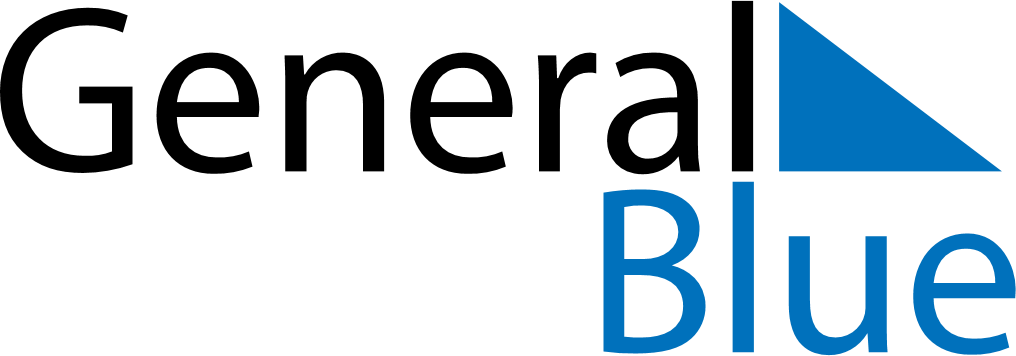 November 2025November 2025November 2025November 2025EcuadorEcuadorEcuadorSundayMondayTuesdayWednesdayThursdayFridayFridaySaturday123456778All Souls’ DayIndependence of Cuenca9101112131414151617181920212122232425262728282930